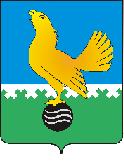 Ханты-Мансийский автономный округ-Юграмуниципальное образованиегородской округ город Пыть-ЯхАДМИНИСТРАЦИЯ ГОРОДАмуниципальная комиссия по делам несовершеннолетних и защите их правПОСТАНОВЛЕНИЕ15.01.2020                                                                                                                           № 1Актовый зал администрации города Пыть-Яха по адресу: г.Пыть-Ях, 1 мкр. «Центральный», д. 18а, в 14-30 часов (сведения об участниках заседания указаны в протоколе заседания муниципальной комиссии).Об  оперативной обстановке и результатах оперативно-служебной деятельности ПДН ОУУП и ПДН ОМВД России по городу Пыть-Яхуза 12 месяцев 2019 года	Заслушав и обсудив аналитическую справку о состоянии оперативной обстановки и результатах оперативно-служебной деятельности ПДН ОУУП и ПДН ОМВД России по городу Пыть-Яху за  12 месяцев 2019 года, муниципальной комиссией по делам несовершеннолетних и защите их прав установлено:Состояние преступности среди несовершеннолетних, а также в отношении несовершеннолетних.	 На профилактическом учете в ПДН ОМВД России по городу Пыть-Ях по состоянию на 01.01.2020 года состоит 38 несовершеннолетних (АППГ – 40), из них за 12 месяцев 2019 года выявлено и поставлено на профилактический учет 27 несовершеннолетних (АППГ – 39).	За 12 месяцев 2019 года на территории обслуживания ОМВД России по городу Пыть-Ях  несовершеннолетними совершено 10 преступлений (АППГ – 18). В совершении преступлений принимало участие 8 несовершеннолетних (АППГ – 16).	Из 10 преступлений – 3 преступления совершены в 2018 году. В группе совершено 5 преступлений (АППГ – 5).   	В текущем периоде  в отношении несовершеннолетних совершено  21 преступление (АППГ – 21).  	Всего за 12 месяцев  2019 года в отношении несовершеннолетних составлено 28 административных протоколов (АППГ – 35).	За 12 месяцев 2019 года несовершеннолетними совершены 20 самовольных уходов (АППГ – 24): 10 – из семьи, 10 – из государственных учреждений (образовательные организации, БУ ХМАО-Югры «Комплексный центр социального обслуживания населения»). Места нахождения несовершеннолетних установлены в дежурные сутки, все случаи рассмотрены на заседании муниципальной комиссии. Одно должностное лицо привлечено к дисциплинарной ответственности.	В течение 2019 года несовершеннолетними совершено 4 общественно опасных деяний (АППГ – 10). Фактов совершения повторных общественно опасных деяний несовершеннолетними не допущено.Меры по профилактике и пресечению подростковой преступности.	В целях профилактики и пресечения подростковой преступности ОМВД России по городу Пыть-Ях активно взаимодействует с органами и учреждениями системы профилактики безнадзорности и правонарушений несовершеннолетних.  	При участии преподавательского состава среди обучающихся образовательных организаций в 2019 году проведено 133 (АППГ – 112) профилактических мероприятий. Организовано и проведено 18 (АППГ – 10) выступлений в средствах массовой информации (освещение вопросов подростковой преступности, безнадзорности и семейного неблагополучия). В каждой образовательной организации сотрудниками ОМВД проведены «Единые дни профилактики», в рамках которых  организованы выступления по темам:- «Проступок, правонарушение, преступление»;- «Административная и уголовная ответственность»;- «О вреде употребления наркотических средств»;- «Профилактика курения и токсикомании»;- «Меры по сохранности личного имущества»;- «Действия в экстремальных условиях»;- «Чтобы не попасть в беду».	С обучающимися проведено 268 индивидуальных бесед.	В целях профилактики преступлений и правонарушений, а также потребления алкогольной продукции, наркотических средств, одурманивающих и токсических веществ муниципальной комиссией по делам несовершеннолетних и защите их прав на заседаниях утверждены:график бесед и лекций в рамках деятельности консультационного пункта «Право» при территориальной комиссии на 2019 год;график рейдовых мероприятий на 2019 год;комплексный межведомственный план мероприятий на 2019 год.Профилактика семейного неблагополучия.	На профилактическом учете ПДН ОУУП и ПДН ОМВД России по городу Пыть-Ях состоит 33 родителя, отрицательно влияющих на воспитание детей (АППГ – 30). В 2019 году на профилактический учет поставлено 18 родителей (АППГ – 10).	В отношении законных представителей несовершеннолетних сотрудниками ПДН составлено 64 протокола об административных правонарушениях,  из них:- по ч.ч. 1, 2 ст. 5.35 КоАП РФ – 59 дел (АППГ – 79);- по ст. 20.22 КоАП РФ – 5 дел (АППГ – 9).	В отношении третьих лиц сотрудниками ПДН ОМВД России по городу Пыть-Ях за 12 месяцев 2019 года составлено 12 протоколов об административных правонарушениях (АППГ – 16).	Анализируя представленную ОМВД России по городу Пыть-Ях информацию необходимо сделать следующие выводы:за 12 месяцев 2019 года  произошло снижение количества преступлений, совершенных несовершеннолетними с 18 до 10;не допущено совершение несовершеннолетними повторных общественно опасных деяний;снизилось количество совершенных несовершеннолетними административных правонарушений с 35 до 28;количество преступлений в отношении несовершеннолетних осталось на уровне 2018 года 21;снизилось количество самовольных уходов несовершеннолетних  с 24 до 20;снизилось количество фактов употребления несовершеннолетними алкогольной продукции, токсических средств, одурманивающих веществ, до достижения возраста привлечения к административной ответственности (по ст. 20.22 КоАП РФ в 2019 году составлено  9 протоколов, в 2019 году - 5).Меры по устранению причин и условий, которые способствовали совершению несовершеннолетними преступлений, административных правонарушений и антиобщественных действий.	Ежеквартально на заседании территориальной комиссии рассматривается вопрос об исполнении органами и учреждениями системы профилактики безнадзорности и правонарушений несовершеннолетних ст. 9 Федерального закона от 24.06.1999 № 120-ФЗ «Об основах системы профилактики безнадзорности и правонарушений несовершеннолетних».	Систематически на заседаниях территориальной комиссии по делам несовершеннолетних и защите их прав рассматриваются вопросы об исполнении раннее принятых постановлений, мониторинг исполнения органами и учреждениями системы профилактики безнадзорности и правонарушений несовершеннолетних индивидуальных программ реабилитации в отношении несовершеннолетних и их семей, исполнение мероприятий, предусмотренных комплексными планами.	Также, на заседаниях территориальной комиссии регулярно рассматривается информация, поступающая из БУ ХМАО-Югры «Пыть-Яхская окружная клиническая больница» о чрезвычайных происшествиях, произошедших с несовершеннолетними.	Обеспечено ежеквартальное рассмотрение на заседании территориальной комиссии информации ОМВД России по городу Пыть-Яху о состоянии оперативной обстановки и результатах оперативно-служебной деятельности ПДН ОМВД России по городу Пыть-Яху.На основании вышеизложенного, руководствуясь п. 13 ст. 15 Закона Ханты-Мансийского автономного округа-Югры от 12.10.2005 № 74-оз «О комиссиях по делам несовершеннолетних и защите их прав в Ханты-Мансийском автономном округе-Югре и наделении органов местного самоуправления отдельными государственными полномочиями по созданию и осуществлению деятельности комиссий по делам несовершеннолетних и защите их прав»,МУНИЦИПАЛЬНАЯ КОМИССИЯ ПОСТАНОВИЛА:Аналитическую справку о состоянии оперативной обстановки и результатах оперативно-служебной деятельности ПДН ОУУП и ПДН ОМВД России по городу Пыть-Яху за 12 месяцев 2019 года, информацию МБОУ СОШ № 1 от 10.01.2020 № 5 принять к сведению.Директору департамента образования и молодежной политики (П.А. Наговицына):Обеспечить систематическое проведение в образовательных организациях муниципального образования мероприятий (классные часы, родительские собрания), направленных на защиту несовершеннолетних от информации, причиняющей вред их здоровью и развитию.Информация по п. 2.1 направлять в муниципальную комиссию: по итогам 2019-2020 учебного года - в срок до 01.07.2020; по итогам первого полугодия 2020-2021 учебного года - в срок до 15.01.2021.Начальнику отдела по обеспечению деятельности муниципальной комиссии по делам несовершеннолетних и защите их прав администрации города Пыть-Яха (А.А. Устинов):Обеспечить размещение постановления муниципальной комиссии на официальном сайте администрации города Пыть-Яха в срок до 01.02.20120.Председательствующий на заседаниизаместитель председателя муниципальной комиссии                                 А.А. Устиновг.Пыть-Ях, 1 мкр., дом № 5, кв. № 80 Ханты-Мансийский автономный округ-Югра Тюменская область 628380http://adm.gov86.org, e-mail: kdn@gov86.org тел. факс (3463) 46-62-92, 46-05-89,тел. 46-05-92, 42-11-90, 46-66-47